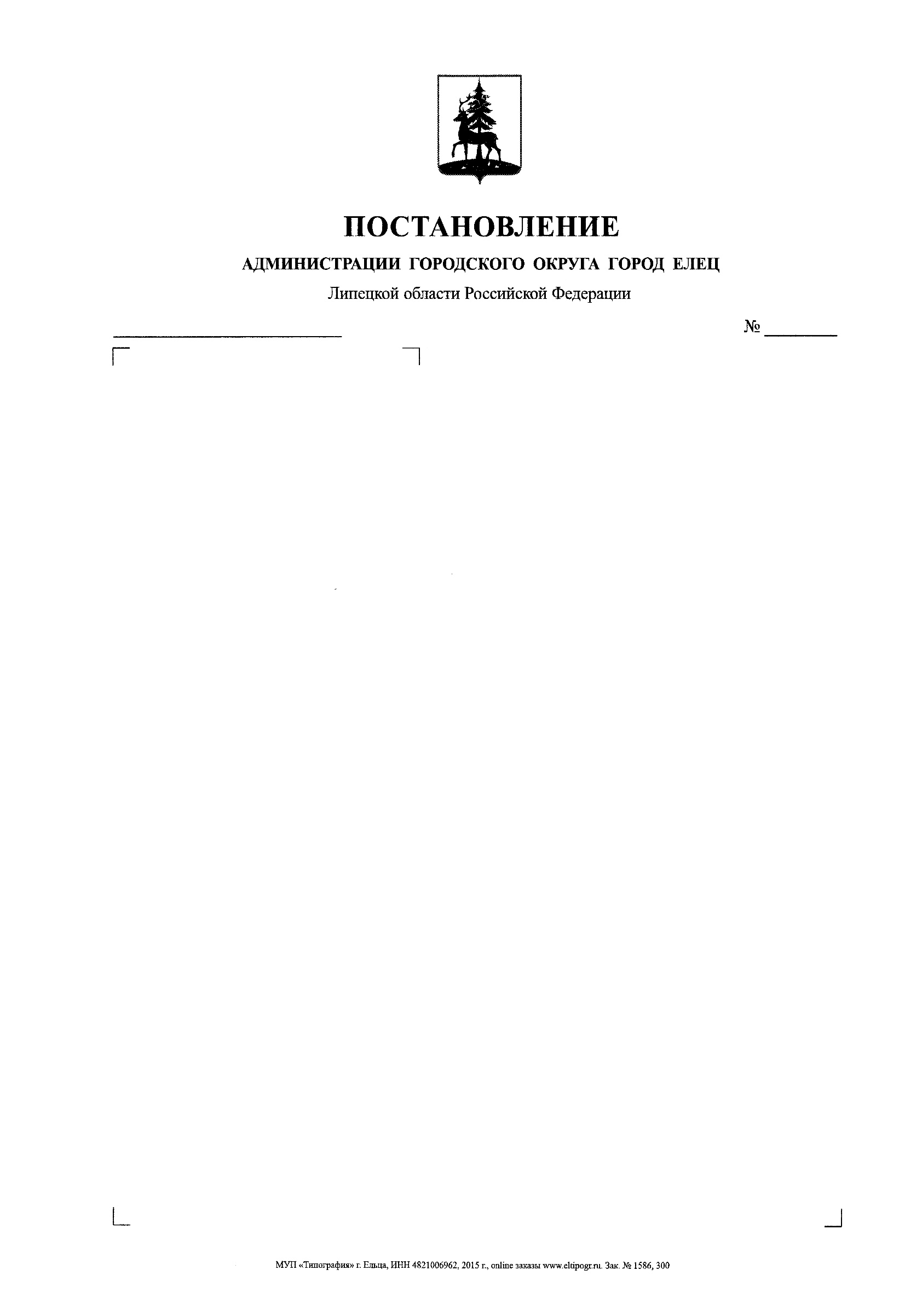 27.03.2020	383О признании утратившими силу некоторых постановлений администрации городского округа город Елец По результатам проведенного мониторинга правоприменения правовых актов администрации городского округа город Елец, руководствуясь Уставом городского округа город Елец, администрация городского округа город ЕлецПОСТАНОВЛЯЕТ:Признать утратившими силу:постановление администрации городского округа город Елец от 08.02.2018 № 203 «О создании конкурсной комиссии по отбору управляющей организации для управления многоквартирным домом на территории городского округа город Елец и об утверждении положения о ней»;постановление администрации городского округа город Елец от 30.08.2018 № 1467 «О внесении изменений в постановление администрации городского округа город Елец от 08.02.2018 № 203 «О создании конкурсной комиссии по отбору управляющей организации для управления многоквартирным домом на территории городского округа город Елец и об утверждении положения о ней» ;постановление администрации городского округа город Елец от 22.04.2019 № 629 «О внесении изменения в постановление администрации городского округа город Елец от 08.02.2018 № 203 «О создании конкурсной комиссии по отбору управляющей организации для управления многоквартирным домом на территории городского округа город Елец и об утверждении Положения о ней» (с изменениями от 30.08.2018 № 1467);постановление администрации городского округа город Елец от 11.10.2019 № 1693 «О внесении изменений в постановление администрации городского округа город Елец от 08.02.2018 № 203 «О создании конкурсной комиссии по отбору управляющей организации для управления многоквартирным домом на территории городского округа город Елец и об утверждении Положения о ней» (с изменениями от 30.08.2018 № 1467, от 22.04.2019 № 629).        2. Настоящее постановление опубликовать в Елецкой городской общественно-политической газете «Красное знамя».   3. Контроль за исполнением настоящего постановления возложить на первого заместителя главы администрации городского округа город Елец Н. М. Родионова.Глава городского округа город Елец                                               Е. В. БоровскихЛебедева Т.П.8(47467)46001Вносит:Председатель комитета покоммунальному хозяйству администрации городского округа город ЕлецА .Ю. БричеевСогласовано:Первый заместитель главы администрации городского округа город ЕлецН. М. РодионовИ. о. председателя правовогокомитета администрации городского округа город ЕлецВ. В. ЧурляевУправляющий делами администрации городского округа  город ЕлецЛ. А. Леликова